OBJEDNÁVKA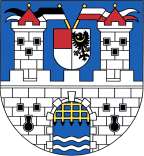 Město Bílina	V Bílině dne: 		00. 00. 2023MěÚ Bílina, Odbor nemovitostí a investic 	Objednávka č.: 	000/2023/PBřežánská 50/4	Financováno z: 	R - ZŠ418 31 Bílina	Tel. Kontakt: 		417 810 966IČ: 00266230	E-mail:		----@bilina.czDIČ: CZ00266230	Vystavil:		č. ú.: 41831003/2700, UniCredit Bank, a. s.Město Bílina objednává:Projektová dokumentace – Rekonstrukce rozvodů topné soustavy v objektu ZŠ Za Chlumem, Bílina dle předložené cenové nabídky, která je nedílnou součástí objednávky:Příloha č. 1:	smluvní podmínkyTermín dodání nejpozději do:   10/2023Cena bez DPH: 			…,- Kč bez DPH Cena s DPH:			…,- Kč vč. DPH (DPH 21% činí: … Kč)Záruka na dílo: 			36 měsícůPodmínkou dodávky je prohlášení dodavatele,že se zavazuje splnit veškeré své daňové povinnosti.Žádáme, abyste při vystavení faktury uvedli všechny náležitosti uvedené v zákoně č. 89/2012 Sb. Občanský zákoník, § 11 zákona č.563/1991 Sb. zákon o účetnictví a § 28 zákona č.235/2004 Sb. zákon o DPH. Na základě ustanovení § 109 odst. 2, písm. c) zákona č. 235/2004 Sb. o DPH budou faktury hrazeny pouze na účty zveřejněné na Daňovém portálu MFČR.Město Bílina prohlašuje, že objednávka není předmětem zdanitelného plnění, a proto nebude pro výše uvedenou dodávku aplikován režim přenesené daňové povinnosti dle § 92a), e) zákona o DPH.fakturu zašlete na adresu: Město Bílina, Břežánská 50/4, 418 31 Bílina nebo na email epodatelna@bilina.cz. Do faktury uveďte číslo objednávky a přiložte její kopii a podepsaný předávací protokol objednatelem. Splatnost faktury činí 30 dní ode dne jejího vystavení.Pokud nebudou tyto náležitosti splněny, bude faktura se všemi přílohami vrácena k opravě!Tato objednávka bude v plném rozsahu uveřejněna dle zákona č. 340/2015 Sb., o registru smluv a nabývá účinnosti dnem, kdy město Bílina uveřejní objednávku v informačním systému registru smluv na Portále veřejné správy.Penále: Objednatel uplatní penále za nedodržení termínu realizace díla ve výši 0,3 % z ceny díla bez DPH za každý den prodlení, za nedodržení termínu pro odstranění vad, jež byly objednatelem stanoveny v protokolu o předání a převzetí díla ve výši 1.000 Kč za každou vadu a den prodlení, za nedodržení termínu na odstranění vad uplatněných objednatelem v záruční době ve výši 500 Kč za každou vadu a den prodlení. Příkazce operace:			Dne: 						Správce rozpočtu:Ing. Kateřina Adamenko		Podpis oprávněné osoby za dodavatele:	Jana MatějovskáPříloha č. 1 k objednávce č. 000/2023/P  - smluvní podmínkyPředmětem objednávky je provedení díla „Projektová dokumentace – Rekonstrukce rozvodů topné soustavy v objektu ZŠ Za Chlumem, Bílina,“.Projektová dokumentace bude zpracována ve stupni pro provádění stavby (DPS) a pro zpracování veřejné zakázky pro výběr zhotovitele dle vyhlášky č. 169/2016 Sb., o stanovení rozsahu dokumentace veřejné zakázky na stavební práce a soupisu stavebních prací, dodávek a služeb s výkazem výměr ve znění pozdějších předpisů (dále jen „projektová dokumentace“).Projektová dokumentace bude objednateli předán v 6 vytištěných vyhotoveních (paré). Součástí každého tištěného paré bude CD, DVD nebo USB s kompletní projektovou dokumentací. Objednateli bude dále předána 1 x kompletní projektová dokumentace vč. všech příloh a dokladů v *.pdf a *.dwg, kontrolní oceněný a slepý soupis prací včetně výkazu výměr pro zadání stavby rozsahu dle vyhl. č. 169/2016 Sb., ve znění pozdějších předpisů v *.xls v elektronické podobě – CD, USB nebo DVD. Zhotovitel je povinen zajistit potřebné úkony, které v rozsahu požadovaných prací nejsou uvedeny, ale musí být vykonány pro zdárné vyhotovení díla.Součástí technického popisu řešení uvedeného v dokumentaci musí být i jednoznačné vymezení množství, jakosti, technických vlastností a druhu požadovaných prací, dodávek, činností a služeb potřebných k realizaci díla, a dále je-li to možné i údaje o požadavcích na technické vlastnosti celé stavby, včetně uvedení požadavků na jakost.  Součástí souhrnné technické zprávy bude kapitola s názvem „Specifikace rizik a možných příčin navýšení rozsahu prací při realizaci stavby“, ve které budou uvedeny možné příčiny vzniku případných víceprací při provádění stavby, včetně popisu náplně a předpokládaného rozsahu těchto případných víceprací. Zhotovitel svolá na základě rozpracovanosti minimálně dvě pracovní porady (před zahájením prací a v průběhu prací) k projednání navrhovaného řešení PD, a to včetně administrace porady.Objednatel je oprávněn v případě potřeby předanou dokumentaci rozmnožovat a předat ji třetím osobám, ale pouze za účelem dosažení cíle, ke kterému je dokumentace určena.Zhotovitel se zavazuje provést dílo v souladu se zájmy objednatele a s potřebnou odbornou péčí a v ujednaném čase. Zhotovitel je vázán příkazy objednatele ohledně způsobu provádění díla.Zhotovitel se zavazuje provést dílo osobně. Pokud by svěřil provedení díla třetí osobě, odpovídá za jeho řádné splnění tak, jako kdyby dílo provedl sám. V rámci provádění předmětu této objednávky dodá zhotovitel na svůj náklad a nebezpečí veškeré materiály a výkony přímo související s řádným a včasným zhotovením díla, jako i provedení veškeré potřebné, vedlejší, pomocné a dodatečné činnosti a práce, a to takové, které nebyly obsaženy v podkladech, které předal objednatel zhotoviteli s plněním této objednávky, avšak tyto zhotovitel mohl či měl s ohledem na svou odbornost předpokládat.Zhotovitel má povinnost veškeré části projektové dokumentace označit otiskem autorizačního razítka a podpisem.Objednatel má právo kontrolovat provádění díla a požadovat po zhotoviteli prokázání skutečného stavu provádění díla kdykoli v průběhu trvání této objednávky.Objednatel a zhotovitel jsou povinni poskytovat si vzájemně po celou dobu v maximální míře součinnost pro řádné splnění objednávky. Zhotovitel na sebe podle § 1765 odst. 2 občanského zákoníku přebírá nebezpečí změny okolností. Součástí ceny jsou veškeré práce, které v zadávací dokumentaci nebo smlouvě nejsou výslovně uvedeny a zhotovitel jakožto odborník o nich vědět měl nebo mohl vědět.Veškeré práce budou provedeny s odbornou péčí dle platných právních předpisů. Pro účely této objednávky se dílem způsobilým k předání rozumí dílo prosté jakýchkoliv vad a nedodělků. Smluvní strany po vzájemné dohodě vylučují užití ustanovení § 2628 občanského zákoníku. O předání a převzetí díla bude sepsán předávací protokol, v němž se uvede zejména počet předaných paré dokumentace. Podepsáním předávacího protokolu se má dílo za předané. Součástí díla jsou veškeré doklady a jiné listiny (např. dokumenty prokazující projednání s dotčenými orgány), které zhotovitel získal nebo měl získat v souvislosti s dílem či jeho provedením; bez těchto dokladů objednatel dílo nepřevezme.Lhůty provádění budou prodlouženy: jestliže překážky v provádění díla zavinil objednatel,jestliže přerušení prací bylo zaviněno vyšší mocí, nebo jinými okolnostmi nezaviněnými zhotovitelem.Protokol o převzetí díla musí obsahovat výslovné prohlášení objednatele o tom, že dílo nebo jeho část přebírá a dále musí obsahovat prohlášení zhotovitele, že dílo je úplné a nemá vady bránící užití díla k zamýšlenému účelu.Místem protokolárního předání předmětu je Městský úřad Bílina, Břežánská 50/4, 418 01 Bílina.Dílo (nebo jeho části) má vady, jestliže zejména nemá vlastnosti stanovené touto objednávkou, dále vlastnosti vyplývající z obecně závazných předpisů a norem, dále pokud nemá pro toto dílo vlastnosti obvyklé, za vady, které se projeví po odevzdání díla, zodpovídá zhotovitel jen tehdy, jestliže byly způsobené porušením jeho povinností. Zhotovitel dále nezodpovídá za vady projektu, které byly způsobeny použitím podkladů poskytnutých objednatelem, a zhotovitel při vynaložení všeho úsilí nemohl zjistit jejich nevhodnost, anebo na ně upozornil objednatele a ten na jejich použití trval. Zhotovitel odpovídá za to, že jeho činnost je poskytována v souladu s obecně závaznými právními předpisy, technickými normami, s odbornou péčí a se zájmy objednatele.Za vadu se považuje i plnění jiné věci či vada v dokumentaci a jejích dokladech nutných pro další užívání díla. Odpovědnost zhotovitele z vadného plnění zakládá vada, kterou má dílo při jeho předání, byť se projeví až později; stejné následky má i později vzniklá vada, kterou zhotovitel způsobil porušením své povinnosti.Objednatel má vůči zhotoviteli práva z odpovědnosti za vady podle ustanovení občanského zákoníku bez ohledu na povahu vady vždy jako při podstatném porušení smlouvy; volbu práv, která z odpovědnosti za vady plynou, však může objednatel měnit i bez souhlasu zhotovitele, ledaže zhotovitel svou povinnost vyplývající z objednatelem provedené volby práva již splnil.Zhotovitel se zavazuje začít s odstraňováním případných vad díla v nejkratším možném termínu, nejpozději do 3 kalendářních dnů od uplatnění oprávněné reklamace objednatelem a vady odstranit v co nejkratším technicky možném termínu, tj. do 30 kalendářních dnů od uplatnění oprávněné reklamace objednatelem. Termín a způsob odstranění vad se stanoví samotnou písemnou dohodou; V případě, že by k dohodě o termínu nedošlo, odstraní zhotovitel vadu v termínu a způsobem stanoveným objednatelem s přihlédnutím k povaze a rozsahu vady. Ukáže-li se se vada předmětu plnění jako neodstranitelná, zhotovitel se zavazuje dodat do 14 dnů od této skutečnosti náhradní předmět plnění a uhradit náhradu škody, pokud se smluvní strany písemně nedohodnou jinak. Zhotovitel zahájí odstraňování vady i v případě, že reklamaci neuznává; náklady na odstranění vady nese zhotovitel ve sporných případech až do rozhodnutí soudu či dohodnutého rozhodčího orgánu. Prokáže-li se ve sporných případech, že objednatel reklamoval vadu neoprávněně, je objednatel povinen uhradit zhotoviteli prokazatelné náklady, které v souvislosti s odstraněním takové vady vynaložil. Jestliže zhotovitel v této lhůtě vadu neodstraní, je objednatel oprávněn dát vadu na náklady zhotovitele odstranit.Neodstraní-li zhotovitel reklamovanou vadu ani ve lhůtě uvedené v bodě 1.23, tak jak je výše ujednáno nebo pokud prohlásí, že vadu neuznává, má objednatel právo vadu nechat odstranit na náklady zhotovitele třetí osobou, kdy náklady takto vynaložené se zhotovitel zavazuje objednateli v plné výši, jím vynaložené výši, uhradit k jeho výzvě.Zhotovitel přebírá záruku za jakost od převzetí prací jednotlivých dílčích plnění objednatelem po dobu 36 měsíců od řádného splnění předmětu zakázky, která počíná běžet dnem předání a převzetí díla písemným protokolem.Zhotovitel odpovídá za to, že jeho činnost je poskytována v souladu s obecně závaznými právními předpisy, technickými normami, s odbornou péčí a se zájmy objednatele.Objednatel uplatní penále za nedodržení termínu realizace díla ve výši 0,3 % z ceny díla bez DPH za každý den prodlení, za nedodržení termínu pro odstranění vad, jež byly objednatelem stanoveny v protokolu o předání a převzetí díla ve výši 1.000 Kč za každou vadu a den prodlení, za nedodržení termínu na odstranění vad uplatněných objednatelem v záruční době ve výši 500 Kč za každou vadu a den prodlení. Uhrazením smluvní sankce není dotčeno právo poškozené smluvní strany domáhat se náhrady škody, jež jí prokazatelně vznikla porušením smluvní povinnosti, které se smluvní sankce týká. Veškeré smluvní sankce jsou splatné do 21 dnů od jejich uplatnění u druhé smluvní strany.Objednatel je oprávněn odstoupit od objednávky, poruší-li zhotovitel svou povinnost, poruší-li svou povinnost dílo dokončit a předat objednateli po dobu přesahující 1 měsíc. V tomto případě pro se smluvní strany dohodly, že zhotovitel nemá vůči objednateli nárok na úhradu nákladů a ani za dílčí provedené práce jím provedené do doručení odstoupení.Za den odstoupení od objednávky se považuje den, kdy bylo písemné oznámení o odstoupení oprávněné smluvní strany doručeno druhé smluvní straně.Odstoupením od objednávky nejsou dotčena práva smluvních stran na úhradu smluvní pokuty a na náhradu škody.Zhotovitel není oprávněn bez souhlasu objednatele postoupit žádná svá práva z této objednávky třetí osobě.Změny a doplňky k této objednávce lze sjednat pouze formou písemných dodatků podepsaných oběma smluvními stranami a po vzájemné dohodě.Smluvní strany prohlašují, že skutečnosti uvedené v této objednávce/dodatku nepovažují za obchodní tajemství a udělují svolení k jejich zpřístupnění ve smyslu zákona č. 106/1999 Sb., o svobodném přístupu k informacím.Dne: Oprávněná osoba za dodavatele:titul, jméno, příjmení:			…………………………………………………..funkce: 					…………………………………………………..podpis: 					……………………………………………………Příloha k obj. č. 000/2023/PPÍSEMNÉ PROHLÁŠENÍ PŘÍKAZCE OPERACE Na základě dodatku č. 3 ke směrnici č. 4/2004 „Kontrolní systém“ a v souladu s prováděnou řídící kontrolu před vznikem závazku nebo nároku, bylo provedeno ověření nutné potřeby, hospodárnosti, efektivnosti, účelnosti, oprávněnosti vystavení objednávky na dodávku: služeb – prací – materiáluObjednávka byla – nebyla schválena jako oprávněná v souladu se schváleným rozpočtem.Objednávka byla vystavena na základě výběrového řízení, systémové číslo P22V------------V Bílině dne 00. 00. 2023									Ing. Kateřina Adamenko									příkazce operace